ГАЗИМУРО-ЗАВОДСКАЯ РАЙОННАЯ ТЕРРИТОРИАЛЬНАЯ ИЗБИРАТЕЛЬНАЯ КОМИССИЯПОСТАНОВЛЕНИЕс. Газимурский ЗаводО результатах выборов депутатов Совета муниципального района«Газимуро-Заводский район» седьмого созыва по Газимуро-Заводскому общемуниципальному избирательному округуНа основании протокола Газимуро-Заводской районной территориальной избирательной комиссии «О результатах выборов депутатов Совета муниципального района «Газимуро-Заводский район»  седьмого созыва по Газимуро-Заводскому многомандатному избирательному округу № 1» зарегистрированные кандидаты получили следующее количество голосов избирателей:Всероссийская  политическая партия «ЕДИНАЯ РОССИЯ» - 1156 (или 73,40 %);Политическая партия ЛДПР – Либерально-демократическая партия России – 384 (или 24,38 %).В соответствии со статьями 82, 83 Закона Забайкальского края «О муниципальных выборах в Забайкальском крае» от 06.07.2010 № 385-ЗЗК, Газимуро-Заводская районная территориальная избирательная комиссия постановляет:Признать выборы депутатов Совета муниципального района «Газимуро-Заводский район» седьмого созыва по общемуниципальному избирательному округу состоявшимися и действительными.Считать допущенными к распределению мандатов депутатов Совета муниципального района «Газимуро-Заводский район» седьмого созыва списки кандидатов, выдвинутые избирательными объединениями: - Газимуро-Заводское Местное отделение Забайкальского регионального отделения Политической партии «ЕДИНАЯ РОССИЯ»;- Забайкальское региональное отделение Политической партии ЛДПР – Либерально-демократической партии России.Установить, что избирательным объединениям, допущенным к распределению депутатских мандатов, причитается следующее их количество:- Газимуро-Заводское Местное отделение Забайкальского регионального отделения Политической партии «ЕДИНАЯ РОССИЯ» – 7 (семь).- Забайкальское региональное отделение Политической партии ЛДПР – Либерально-демократической партии России – 3 (три);4. Считать избранными депутатами Совета муниципального района «Газимуро-Заводский район» седьмого созыва следующих зарегистрированных кандидатов, включенных:- в список кандидатов, выдвинутых избирательным объединением Газимуро-Заводское Местное отделение Забайкальского регионального отделения Политической партии «ЕДИНАЯ РОССИЯ»:1. Муратов Виктор Иванович;2. Муратова Вера Кимовна;3. Обухова Ольга Павловна;4. Калимулин Виктор Флюревич;5. Иванникова Виктория Александровна;6. Шестопалова Светлана Дмитриевна;7. Подойницына Надежда Михайловна.- в список кандидатов, выдвинутых избирательным объединением Забайкальское региональное отделение Политической партии ЛДПР – Либерально-демократической партии России:1. Зимина Надежда Борисовна;2. Чибиток Ксения Сергеевна; 3. Зверева Наталья Викторовна.Известить зарегистрированных кандидатов, избранных депутатами Совета муниципального района «Газимуро-Заводский район» седьмого созыва, об их избрании.Настоящее постановление направить для опубликования в газету «Вперед» и разместить на официальном сайте муниципального района «Газимуро-Заводский район» в разделе «Газимуро-Заводская районная территориальная избирательная комиссия» в информационно-телекоммуникационной сети «Интернет».Председатель комиссии	   К.М. ВоложаниноваСекретарь комиссии	          Л.В. Колегова Экземпляр №  ______   Выборы депутатов Совета муниципального района "Газимуро-Заводский район" седьмого созыва11 сентября 2022 годаМП         Протокол подписан 12 сентября 2022 года в 6 часов 30 минутЭкземпляр №  ______   Выборы депутатов Совета муниципального района "Газимуро-Заводский район" седьмого созыва11 сентября 2022 годаМП         Протокол подписан 12 сентября 2022 года в 6 часов 40 минут12 сентября 2022 г.№102ПРОТОКОЛокружной избирательной комиссии  об итогах голосования по общемуниципальному избирательному округуЧисло участковых избирательных комиссий на соответствующей территории19Число поступивших протоколов № 2 участковых избирательных комиссий, на основе которых составлен протокол  окружной избирательной комиссии19Число избирательных участков, итоги голосования по которым были признаны недействительными0Суммарное число избирателей, включенных в списки избирателей на избирательных участках на момент окончания голосования, итоги голосования по которым были признаны недействительными01Число избирателей, внесенных в список избирателей на момент окончания голосованияЧисло избирателей, внесенных в список избирателей на момент окончания голосованияЧисло избирателей, внесенных в список избирателей на момент окончания голосованияЧисло избирателей, внесенных в список избирателей на момент окончания голосованияЧисло избирателей, внесенных в список избирателей на момент окончания голосованияЧисло избирателей, внесенных в список избирателей на момент окончания голосования00000063682Число бюллетеней, полученных участковой избирательной комиссиейЧисло бюллетеней, полученных участковой избирательной комиссиейЧисло бюллетеней, полученных участковой избирательной комиссиейЧисло бюллетеней, полученных участковой избирательной комиссиейЧисло бюллетеней, полученных участковой избирательной комиссиейЧисло бюллетеней, полученных участковой избирательной комиссией00000044653Число бюллетеней, выданных избирателям, проголосовавшим досрочно, в том числе:Число бюллетеней, выданных избирателям, проголосовавшим досрочно, в том числе:Число бюллетеней, выданных избирателям, проголосовавшим досрочно, в том числе:Число бюллетеней, выданных избирателям, проголосовавшим досрочно, в том числе:Число бюллетеней, выданных избирателям, проголосовавшим досрочно, в том числе:Число бюллетеней, выданных избирателям, проголосовавшим досрочно, в том числе:00000000964число бюллетеней, выданных избирателям, проголосовавшим досрочно, в помещении избирательной комиссии, организующей подготовку и проведение муниципальных выборовчисло бюллетеней, выданных избирателям, проголосовавшим досрочно, в помещении избирательной комиссии, организующей подготовку и проведение муниципальных выборовчисло бюллетеней, выданных избирателям, проголосовавшим досрочно, в помещении избирательной комиссии, организующей подготовку и проведение муниципальных выборовчисло бюллетеней, выданных избирателям, проголосовавшим досрочно, в помещении избирательной комиссии, организующей подготовку и проведение муниципальных выборовчисло бюллетеней, выданных избирателям, проголосовавшим досрочно, в помещении избирательной комиссии, организующей подготовку и проведение муниципальных выборовчисло бюллетеней, выданных избирателям, проголосовавшим досрочно, в помещении избирательной комиссии, организующей подготовку и проведение муниципальных выборов00000000095Число бюллетеней, выданных избирателям в помещении для голосования в день голосованияЧисло бюллетеней, выданных избирателям в помещении для голосования в день голосованияЧисло бюллетеней, выданных избирателям в помещении для голосования в день голосованияЧисло бюллетеней, выданных избирателям в помещении для голосования в день голосованияЧисло бюллетеней, выданных избирателям в помещении для голосования в день голосованияЧисло бюллетеней, выданных избирателям в помещении для голосования в день голосования00000009206Число бюллетеней, выданных избирателям, проголосовавшим вне помещения для голосования в день голосованияЧисло бюллетеней, выданных избирателям, проголосовавшим вне помещения для голосования в день голосованияЧисло бюллетеней, выданных избирателям, проголосовавшим вне помещения для голосования в день голосованияЧисло бюллетеней, выданных избирателям, проголосовавшим вне помещения для голосования в день голосованияЧисло бюллетеней, выданных избирателям, проголосовавшим вне помещения для голосования в день голосованияЧисло бюллетеней, выданных избирателям, проголосовавшим вне помещения для голосования в день голосования00000005627Число погашенных бюллетенейЧисло погашенных бюллетенейЧисло погашенных бюллетенейЧисло погашенных бюллетенейЧисло погашенных бюллетенейЧисло погашенных бюллетеней00000028968Число бюллетеней, содержащихся в переносных ящиках для голосованияЧисло бюллетеней, содержащихся в переносных ящиках для голосованияЧисло бюллетеней, содержащихся в переносных ящиках для голосованияЧисло бюллетеней, содержащихся в переносных ящиках для голосованияЧисло бюллетеней, содержащихся в переносных ящиках для голосованияЧисло бюллетеней, содержащихся в переносных ящиках для голосования00000005619Число бюллетеней, содержащихся в стационарных ящиках для голосованияЧисло бюллетеней, содержащихся в стационарных ящиках для голосованияЧисло бюллетеней, содержащихся в стационарных ящиках для голосованияЧисло бюллетеней, содержащихся в стационарных ящиках для голосованияЧисло бюллетеней, содержащихся в стационарных ящиках для голосованияЧисло бюллетеней, содержащихся в стационарных ящиках для голосования000000101410Число недействительных бюллетенейЧисло недействительных бюллетенейЧисло недействительных бюллетенейЧисло недействительных бюллетенейЧисло недействительных бюллетенейЧисло недействительных бюллетеней000000003511Число действительных бюллетенейЧисло действительных бюллетенейЧисло действительных бюллетенейЧисло действительных бюллетенейЧисло действительных бюллетенейЧисло действительных бюллетеней000000154011аЧисло утраченных бюллетенейЧисло утраченных бюллетенейЧисло утраченных бюллетенейЧисло утраченных бюллетенейЧисло утраченных бюллетенейЧисло утраченных бюллетеней000000000011бЧисло бюллетеней, не учтенных при полученииЧисло бюллетеней, не учтенных при полученииЧисло бюллетеней, не учтенных при полученииЧисло бюллетеней, не учтенных при полученииЧисло бюллетеней, не учтенных при полученииЧисло бюллетеней, не учтенных при получении0000000000Число голосов избирателей, поданных за каждый список кандидатовЧисло голосов избирателей, поданных за каждый список кандидатовЧисло голосов избирателей, поданных за каждый список кандидатовЧисло голосов избирателей, поданных за каждый список кандидатовЧисло голосов избирателей, поданных за каждый список кандидатовЧисло голосов избирателей, поданных за каждый список кандидатовЧисло голосов избирателей, поданных за каждый список кандидатовЧисло голосов избирателей, поданных за каждый список кандидатовЧисло голосов избирателей, поданных за каждый список кандидатовЧисло голосов избирателей, поданных за каждый список кандидатовЧисло голосов избирателей, поданных за каждый список кандидатовЧисло голосов избирателей, поданных за каждый список кандидатовЧисло голосов избирателей, поданных за каждый список кандидатовЧисло голосов избирателей, поданных за каждый список кандидатовЧисло голосов избирателей, поданных за каждый список кандидатовНаименования избирательных объединений, зарегистрировавших списки кандидатовНаименования избирательных объединений, зарегистрировавших списки кандидатовабсолютное значениеабсолютное значениеабсолютное значениеабсолютное значениеабсолютное значениеабсолютное значениеабсолютное значениеабсолютное значениеабсолютное значениеабсолютное значениев  процентах от числа избирателей, принявших участие в голосованиив  процентах от числа избирателей, принявших участие в голосованиив  процентах от числа избирателей, принявших участие в голосованиив  процентах от числа избирателей, принявших участие в голосованиив  процентах от числа избирателей, принявших участие в голосовании121. Всероссийская политическая партия "ЕДИНАЯ РОССИЯ"000111556673,4073,4073,4073,4073,40132. Политическая партия ЛДПР – Либерально-демократическая партия России000033884424,3824,3824,3824,3824,38абсолютное:1575в процентах:24,73%Председатель окружной избирательной комиссииВоложанинова К.М.(фамилия, инициалы)(подпись либо причина отсутствия, отметка об особом мнении)Зам.председателяГорбунова Л.Н.СекретарьКолегова Л.В.ЧленБояркин С.К.Воложанинова Т.А.Задорожина О.В.Павлова Н.А.ПРОТОКОЛГазимуро-Заводской районной территориальной избирательной комиссии о результатах выборов по общемуниципальному избирательному округуЧисло окружных избирательных комиссийЧисло окружных избирательных комиссийЧисло окружных избирательных комиссийЧисло окружных избирательных комиссийЧисло окружных избирательных комиссийЧисло окружных избирательных комиссийЧисло окружных избирательных комиссийЧисло окружных избирательных комиссий111Число поступивших протоколов окружных избирательных комиссий, на основе которых составлен протокол избирательной комиссии муниципального образованияЧисло поступивших протоколов окружных избирательных комиссий, на основе которых составлен протокол избирательной комиссии муниципального образованияЧисло поступивших протоколов окружных избирательных комиссий, на основе которых составлен протокол избирательной комиссии муниципального образованияЧисло поступивших протоколов окружных избирательных комиссий, на основе которых составлен протокол избирательной комиссии муниципального образованияЧисло поступивших протоколов окружных избирательных комиссий, на основе которых составлен протокол избирательной комиссии муниципального образованияЧисло поступивших протоколов окружных избирательных комиссий, на основе которых составлен протокол избирательной комиссии муниципального образованияЧисло поступивших протоколов окружных избирательных комиссий, на основе которых составлен протокол избирательной комиссии муниципального образованияЧисло поступивших протоколов окружных избирательных комиссий, на основе которых составлен протокол избирательной комиссии муниципального образования1111Число избирателей, внесенных в список избирателей на момент окончания голосования00636882Число бюллетеней, полученных участковой избирательной комиссией00446553Число бюллетеней, выданных избирателям, проголосовавшим досрочно, в том числе:00009664число бюллетеней, выданных избирателям, проголосовавшим досрочно, в помещении избирательной комиссии, организующей подготовку и проведение муниципальных выборов00000995Число бюллетеней, выданных избирателям в помещении для голосования в день голосования00092006Число бюллетеней, выданных избирателям, проголосовавшим вне помещения для голосования в день голосования00056227Число погашенных бюллетеней00289668Число бюллетеней, содержащихся в переносных ящиках для голосования00056119Число бюллетеней, содержащихся в стационарных ящиках для голосования001014410Число недействительных бюллетеней000035511Число действительных бюллетеней001540011аЧисло утраченных бюллетеней000000011бЧисло бюллетеней, не учтенных при получении0000000Наименования избирательных объединений, зарегистрировавших списки кандидатовНаименования избирательных объединений, зарегистрировавших списки кандидатовЧисло голосов избирателей, поданных за каждый список кандидатовЧисло голосов избирателей, поданных за каждый список кандидатовЧисло голосов избирателей, поданных за каждый список кандидатовЧисло голосов избирателей, поданных за каждый список кандидатовЧисло голосов избирателей, поданных за каждый список кандидатовЧисло голосов избирателей, поданных за каждый список кандидатовЧисло голосов избирателей, поданных за каждый список кандидатов121. Всероссийская политическая партия "ЕДИНАЯ РОССИЯ"0011566132. Политическая партия ЛДПР – Либерально-демократическая партия России0003844абсолютное:1575в процентах:24,73%14Наименования избирательных объединений, списки кандидатов которых допущены к распределению депутатских мандатов, и число депутатских мандатов, причитающихся каждому из указанных списков:Газимуро-Заводское Местное отделение Забайкальского регионального отделения Партии "ЕДИНАЯ РОССИЯ" - 7Забайкальское региональное отделение Политической партии ЛДПР - Либерально-демократической партии России - 315Наименования избирательных объединений, спискам кандидатов которых передаются депутатские мандаты, и число депутатских мандатов, причитающихся каждому из указанных списков:Газимуро-Заводское Местное отделение Забайкальского регионального отделения Партии "ЕДИНАЯ РОССИЯ"1Муратов Виктор Иванович2Муратова Вера Кимовна3Обухова Ольга Павловна4Калимулин Виктор Флюревич5Иванникова Виктория Александровна6Шестопалова Светлана Дмитриевна7Подойницына Надежда МихайловнаЗабайкальское региональное отделение Политической партии ЛДПР - Либерально-демократической партии России1Зимина Надежда Борисовна2Чибиток Ксения Сергеевна3Зверева Наталья ВикторовнаПредседатель территориальной избирательной комиссииВоложанинова К.М.(фамилия, инициалы)(подпись либо причина отсутствия, отметка об особом мнении)Зам.председателяГорбунова Л.Н.СекретарьКолегова Л.В.ЧленБояркин С.К.Воложанинова Т.А.Задорожина О.В.Павлова Н.А.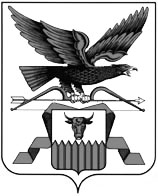 